Year 4 Home Learning  Grid: Monday 13th July to Friday 17th July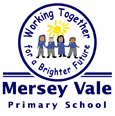 Year 4 Home Learning  Grid: Monday 13th July to Friday 17th JulyYear 4 Home Learning  Grid: Monday 13th July to Friday 17th JulyYear 4 Home Learning  Grid: Monday 13th July to Friday 17th JulyYear 4 Home Learning  Grid: Monday 13th July to Friday 17th JulyMondayTuesdayWednesdayThursdayFridayReadingSummer Reading challengeInvestigate the site and join the…https://summerreadingchallenge.org.uk/ReadingSummer Reading challengeInvestigate the site and join the…https://summerreadingchallenge.org.uk/ReadingSummer Reading challengeInvestigate the site and join the…https://summerreadingchallenge.org.uk/ReadingSummer Reading challengeInvestigate the site and join the…https://summerreadingchallenge.org.uk/ReadingSummer Reading challengeInvestigate the site and join the…https://summerreadingchallenge.org.uk/WritingRevising adverbs andfronted adverbialsWritingInstruction writingWritingCreative writingWritingCreating a comic bookWritingReading lesson:TBCMathsLine symmetry:Finding line of symmetryMathsLine symmetry:Complete shapeMathsDescribing positionMathsCoordinates in first quadrantMathsChallenge of the weekScience ChallengeSensational soundSportsUK CoachingSportsTBCDance and MusicAlice's Adventures in Wonderland-Down the Rabbit Hole Understanding MotifsCookingMake your own fish fingersOther bitesize lessons are also available for different topics. Feel free to look back at prior year 4 lessons and complete these if you wish. Don’t forget about learning your times tables to x12 @ https://www.timestables.com/ and learning to spell year 3/4 common exception words too.Other bitesize lessons are also available for different topics. Feel free to look back at prior year 4 lessons and complete these if you wish. Don’t forget about learning your times tables to x12 @ https://www.timestables.com/ and learning to spell year 3/4 common exception words too.Other bitesize lessons are also available for different topics. Feel free to look back at prior year 4 lessons and complete these if you wish. Don’t forget about learning your times tables to x12 @ https://www.timestables.com/ and learning to spell year 3/4 common exception words too.Other bitesize lessons are also available for different topics. Feel free to look back at prior year 4 lessons and complete these if you wish. Don’t forget about learning your times tables to x12 @ https://www.timestables.com/ and learning to spell year 3/4 common exception words too.Other bitesize lessons are also available for different topics. Feel free to look back at prior year 4 lessons and complete these if you wish. Don’t forget about learning your times tables to x12 @ https://www.timestables.com/ and learning to spell year 3/4 common exception words too.